KLASA: 402-01/23-01/27URBROJ: 2170-30-24-2Omišalj, 4. siječnja 2024. godineNa temelju članka 17. Pravilnika o financiranju javnih potreba Općine Omišalj (“Službene novine Primorsko-goranske županije“ broj 36/15 i 39/18) i Odluke Općinske načelnice Općine Omišalj od 29. prosinca 2023. godine, Općina Omišalj objavljujeJAVNI POZIVza financiranje programa i projekata od interesa za opće dobro za 2024. godinuI.Predmet Javnog poziva za financiranje programa i projekata od interesa za opće dobro za 2024. godinu (u daljnjem tekstu: Javni poziv) je prikupljanje pisanih prijedloga za provedbu programa, projekata i jednodnevnih i/ili višednevnih manifestacija (u daljnjem tekstu: aktivnosti) iz sljedećih prioritetnih područja: (1) zaštite zdravlja, (2) promicanja društvene solidarnosti, (3) promicanja ljudskih prava, (4) djeca i mladi, (5) zaštite okoliša i održivog razvoja, (6) branitelji iz Domovinskog rata, borci II. svjetskog rata i invalidi rata, (7) sporta i tehničke kulture, (8) hobističke djelatnosti, koji će se sufinancirati iz Proračuna Općine Omišalj u 2024. godini.II.Sufinancirat će se:redovita djelatnost udruga iz područja socijalne skrbi i zdravstvene zaštite,aktivnosti za mlade te osobe treće životne dobi,aktivnosti koje se odnose na brigu o osobama s posebnim potrebama,redovita djelatnost udruga proizašlih iz Domovinskog rata,redovita djelatnost amaterskih klubova u sportu i tehničkoj kulturi, aktivnosti ostalih udruga i neprofitnih organizacija koje svojim djelovanjem promiču       opće vrijednosti od interesa za Općinu Omišalj.Ukupno planirana vrijednost Javnog poziva iznosi 232.200,00 eura.Najmanji iznos financijskih sredstava koji se može prijaviti i ugovoriti po pojedinoj aktivnosti je 300,00 eura, a najveći iznos po pojedinoj aktivnosti je 40.000,00 eura.III.Putem ovog Javnog poziva ne mogu se financirati aktivnosti kojima je već u cijelosti odobreno financiranje iz javnih ili drugih izvora, uključujući i druge javne pozive Općine Omišalj.IV.Pravo sudjelovanja imaju pravne osobe/udruge koje obavljaju neku od djelatnosti iz točke II. ovog Javnog poziva.Ako prijavitelj nije izvršio ugovorne obveze iz prethodne godine, njegova prijava neće se razmatrati.V.Stručno vrednovanje podnesenih prijedloga aktivnosti provest će Povjerenstvo za ocjenjivanje.Postupak zaprimanja, otvaranja, vrednovanja, mjerila i uvjeti za financiranje, donošenje odluke o dodjeli sredstava i druga pitanja vezana uz ovaj Javni poziv detaljno su opisani u Uputama za prijavitelje, koje su dostupne u prilogu ovog Javnog poziva na mrežnoj stranici Općine Omišalj: www.omisalj.hr.Prihvaćene aktivnosti sufinancirat će se prema mogućnostima Proračuna Općine Omišalj i bit će uvrštene u odgovarajući program javnih potreba Općine Omišalj za 2024. godinu, koji donosi Općinsko vijeće Općine Omišalj.Prijedlozi koji se ne dostave u natječajnom roku te uz koje nije dostavljena tražena dokumentacija, odnosno koji ne budu pripremljeni s potpunim podacima neće se razmatrati.Općina Omišalj javno će objaviti rezultate Javnog poziva na mrežnoj stranici www.omisalj.hr.VI.Općina Omišalj će dodjeljivati sredstva za sufinanciranje aktivnosti udrugama i neprofitnim organizacijama uz uvjet da:su upisani u Registar udruga, odnosno drugi odgovarajući registar i u Registar neprofitnih organizacija, a svojim statutom opredijelili su se za obavljanje djelatnosti i aktivnosti koje su predmet financiranja kojima promiču uvjerenja i ciljeve koji nisu u suprotnosti s Ustavom i zakonom, su uredno ispunili obveze iz svih prethodno sklopljenih ugovora o financiranju iz proračuna Općine Omišalj i drugih javnih izvora,nemaju dugovanja s osnove plaćanja doprinosa za mirovinsko i zdravstveno osiguranje i plaćanje poreza te drugih davanja prema državnom proračunu i proračunu Općine Omišalj,se protiv Korisnika, odnosno osobe ovlaštene za zastupanje i voditelja programa/projekta ne vodi kazneni postupak i nije pravomoćno osuđen za prekršaje ili kaznena djela definirana Uredbom o kriterijima, mjerilima i postupcima financiranja i ugovaranja programa i projekata od interesa za opće dobro koje provode udruge (“Narodne novine” broj 26/15 i 37/21).VII.Putem ovog Javnog poziva mogu se financirati prihvatljivi troškovi nastali provođenjem aktivnosti u vremenskom razdoblju navedenom u prijavnici koji zadovoljavaju sljedeće kriterije:kvaliteta prijave 0-5 bodova,relevantnost prijave 0-10 bodova,kapaciteti organizacije koja podnosi zahtjev 0-5 bodova,procjena dosadašnjeg iskustva podnositelja zahtjeva u provedbi istog ili sličnih aktivnosti 0-5 bodova,procjena partnera za suradnju 0-5 bodova,procjena proračuna aktivnosti 0-5 bodova,održivost aktivnosti 0-5 bodova,inovativnost aktivnosti 0-5 bodova,broj djece i mladih s područja općine (ako je primjenjivo) 0-5 bodova,jasno određena vremenska dinamika i mjesto provedbe aktivnosti 0-5 bodova, osigurano sufinanciranje aktivnosti iz drugih izvora i/ili sredstava EU 0-5 bodova,kvaliteta dosadašnje suradnje prijavitelja aktivnosti s Općinom Omišalj 0-10 bodova.VIII.Minimalan broj bodova potreban za prihvaćanje prijave definirat će Povjerenstvo prilikom ocjenjivanja prijava i to za svako prioritetno područje zasebno.Ukoliko Povjerenstvo za ocjenjivanje prijava ocijeni kriterij relevantnosti prijave i/ili kriterij kvalitete dosadašnje suradnje prijavitelja aktivnosti s Općinom Omišalj s 0 bodova, prijavljene aktivnosti neće biti predložene Općinskom Vijeću Općine Omišalj za financiranje.IX.Nakon donošenja Odluke Općinskog vijeća o aktivnostima kojima su odobrena financijska sredstva, Općina Omišalj će javno objaviti rezultate Javnog poziva s podacima o udrugama i aktivnostima kojima su odobrena sredstva i iznosima odobrenih sredstava financiranja na mrežnoj stranici Općine Omišalj: www.omisalj.hr.Udruge čije prijave ne zadovoljavaju formalne uvjete Javnog poziva bit će obaviještene pisanim putem u roku od 8 radnih dana od dana stupanja na snagu odluke Povjerenstva za provjeru prijava. Udruge koje su dobile obavijest da njihova prijava ne ispunjava formalne uvjete Javnog poziva mogu u roku od 8 dana od dana dostave izjaviti pisani prigovor na odluku, a odluku po prigovoru donosi Općinska načelnica u roku od 8 dana od dana primitka prigovora.Općina Omišalj će u roku od 8 dana od dana stupanja na snagu Odluke o dodjeli financijskih sredstava obavijestiti udruge čije aktivnosti nisu prihvaćene za financiranje o razlozima nefinanciranja njihovih aktivnosti uz navođenje ostvarenog broja bodova po pojedinim kategorijama ocjenjivanja i obrazloženja iz opisnog dijela ocjene ocjenjivane aktivnosti.Prijavitelji mogu izjaviti pisani prigovor na odluku o dodjeli financijskih sredstava Odsjeku za društvene djelatnosti i opće poslove, Prikešte 13, 51513 Omišalj (s naznakom: Prigovor na Javni poziv za financiranje programa i projekata od interesa za opće dobro za 2024. godinu).Prigovor se podnosi u roku 8 dana od dana dostave odluke o dodjeli financijskih sredstava. Rješavanje po prigovoru i odluku o istome donosi Općinska načelnica u roku od 8 dana od dana primitka prigovora.Prigovor u pravilu ne odgađa izvršenje odluke i daljnju provedbu Javnog poziva.X.Svim odobrenim aktivnostima sredstva će se isplaćivati na transakcijski račun udruge prema dinamici izvedbe aktivnosti, a u skladu s raspoloživim sredstvima Općine Omišalj. Model isplaćivanja sredstava bit će definiran s prijaviteljem ugovorom o financiranju aktivnosti.XI.Prijave se dostavljaju isključivo na propisanim obrascima, koji su zajedno s Uputama za prijavitelje i ostalom natječajnom dokumentacijom dostupni na mrežnoj stranici Općine Omišalj: www.omisalj.hr.Obrasci se ispunjavaju isključivo pomoću računala.Svaka prijavljena aktivnost treba imati zasebno ispunjene obrasce.Sve prijave moraju biti potpisane od strane osobe ovlaštene za zastupanje udruge odnosno neprofitne organizacije. Svaki prijavitelj može na ovaj Javni poziv prijaviti najviše dvije aktivnosti.Prijedlozi aktivnosti moraju biti u pisanoj formi i trebaju obavezno sadržavati:Obrazac 1 - opis aktivnostiObrazac 2 - proračun aktivnostiObrazac 3 - izjava o nepostojanju dvostrukog financiranja.Obrazac 4 - izjava o partnerstvu (ako je primjenjivo).Udruge su dužne priložiti i presliku zapisnika posljednje Skupštine.Prilikom potpisivanja ugovora ili prilikom podnošenja prvog zahtjeva za isplatu sredstava iz proračuna, udruge će dostaviti:uvjerenje nadležnog suda (ne starije od 6 mjeseci) da se ne vodi kazneni postupak protiv osobe ovlaštene za zastupanje i voditelja/voditeljice aktivnosti, potvrdu Fine o preuzetom financijskom izvještaju za 2023. godinu,dokaz o nepostojanju dugovanja s osnove plaćanja doprinosa za mirovinsko i zdravstveno osiguranje i plaćanje poreza te drugih davanja prema državnom proračunu i proračunu Općine Omišalj (Porezna uprava).Neće se razmatrati prijave koje:ne udovoljavaju uvjetima propisanim ovim Javnim pozivom,su nepotpune,nisu podnesene na propisani način odnosno na odgovarajućem obrascu,se ne odnose na prihvatljive troškove.  XII.Rok za podnošenje prijava je 5. veljače 2024. godine u 15:30 sati (zaprimljeni do navedenog roka).XIII.Prijedlozi aktivnosti se podnose: u papirnatom obliku u zatvorenoj omotnici osobno ili preporučeno poštom na adresu Upravni odjel Općine Omišalj, Prikešte 13, 51513 Omišalj uz napomenu “Javni poziv za financiranje programa i projekata od interesa za opće dobro za 2024. godinu – ne otvaraj“ ilielektroničkim putem na adresu: udruge@omisalj.hr (potpisano i pečatirano u pdf formatu – obvezni obrasci u zasebnim dokumentima). Podnositelji prijave su na zahtjev službenika Upravnog odjela dužni dostaviti na uvid svu potrebnu izvornu dokumentaciju i obvezne priloge u izvorniku.Sva pitanja vezana uz ovaj Javni poziv mogu se u pozivnom roku postavljati elektroničkim putem slanjem upita putem elektroničke pošte: irena.veljacic@omisalj.hr.XIV.Osobni podaci dostupni iz prijavnice i tražene dokumentacije prikupljaju se i obrađuju isključivo za potrebe provedbe ovog Javnog poziva.Prijavom na Javni poziv prijavitelji su izričito suglasni da Općina Omišalj kao voditelj obrade može prikupljati, koristiti i obrađivati podatke u svrhu provođenja procedure Javnog poziva, sukladno odredbama Uredbe (EU) 2016/679 Europskog parlamenta i Vijeća od 27. travnja 2016. o zaštiti pojedinaca u vezi s obradom osobnih podataka i o slobodnom kretanju takvih podataka te o stavljanju izvan snage Direktive 95/46/EZ (Opća uredba o zaštiti podataka) SL EU L119 i Zakona o provedbi Opće uredbe o zaštiti podataka (Narodne novine 42/18).Odsjek za društvene djelatnosti i opće poslove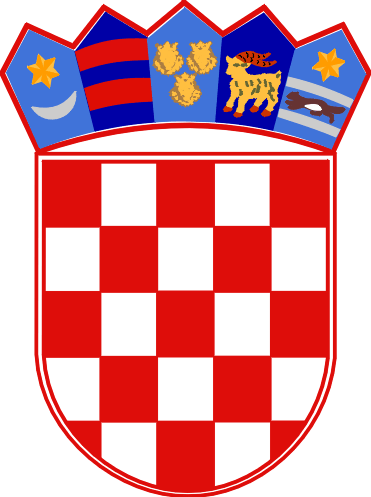 REPUBLIKA HRVATSKAPRIMORSKO-GORANSKA ŽUPANIJAOPĆINA OMIŠALJUPRAVNI ODJELOdsjek za društvene djelatnosti i opće poslove